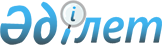 Солтүстік Қазақстан облысы Қызылжар аудандық мәслихатының 2017 жылғы 25 желтоқсандағы № 22/13 "2018-2020 жылдарға арналған Қызылжар ауданының Бескөл ауылдық округінің бюджеті туралы" шешіміне өзгерістер енгізу туралыСолтүстік Қазақстан облысы Қызылжар аудандық мәслихатының 2018 жылғы 1 қазандағы № 32/10 шешімі. Солтүстік Қазақстан облысының Әділет департаментінде 2018 жылғы 25 қазанда № 4947 болып тіркелді
      Қазақстан Республикасының 2008 жылғы 4 желтоқсандағы Бюджет кодексінің 106, 109-1-баптарына, Қазақстан Республикасының 2001 жылғы 23 қаңтардағы "Қазақстан Республикасындағы жергілікті мемлекеттік басқару және өзін-өзі басқару туралы" Заңы 6-бабының 2-7-тармағына сәйкес Солтүстік Қазақстан облысының Қызылжар аудандық мәслихаты ШЕШІМ ҚАБЫЛДАДЫ:
      1. Солтүстік Қазақстан облысы Қызылжар аудандық мәслихатының 2017 жылғы 25 желтоқсандағы № 22/13 "2018-2020 жылдарға арналған Қызылжар ауданының Бескөл ауылдық округінің бюджеті туралы" шешіміне (Нормативтік құқықтық актілерінің мемлекеттік тіркеу тізілімінде № 4522 болып тіркелді, 2018 жылғы 30 қаңтарда Қазақстан Республикасы нормативтік құқықтық актілерінің электрондық түрдегі эталондық бақылау банкінде жарияланған) келесі өзгерістер енгізілсін:
      1 тармақ келесі редакцияда баяндалсын:
       "1. 2018-2020 жылдарға арналған Қызылжар ауданының Бескөл ауылдық округінің бюджеті осы шешімге тиісінше 1, 2 және 3-қосымшаларға сәйкес, соның ішінде 2018 жылға мынадай көлемдерде бекітілсін:
      1) кірістер – 115 001 мың теңге:
      салықтық түсімдер – 58 362 мың теңге;
      салықтық емес түсімдер – 0 мың теңге;
      негізгі капиталды сатудан түсетін түсімдер – 0 мың теңге;
      трансферттер түсімі – 56 639 мың теңге;
      2) шығындар – 115 001 мың теңге;
      3) таза бюджеттік кредиттеу - 0 мың теңге:
      бюджеттік кредиттер - 0 мың теңге;
      бюджеттік кредиттерді өтеу - 0 мың теңге;
      4) қаржы активтерімен операциялар бойынша сальдо - 0 мың теңге:
      қаржы активтерін сатып алу - 0 мың теңге;
      мемлекеттің қаржы активтерін сатудан түсетін түсімдер - 0 мың теңге;
      5) бюджет тапшылығы (профициті) - 0 мың теңге;
      6) бюджет тапшылығын қаржыландыру (профицитін пайдалану) – 0 мың теңге:
      қарыздар түсімі - 0 мың теңге;
      қарыздарды өтеу – 0 мың теңге;
      бюджет қаражатының пайдаланылатын қалдықтары - 0 мың теңге.";
      көрсетілген шешімнің 1 қосымшасы осы шешімнің қосымшасына сәйкес жаңа редакцияда баяндалсын.
      2. Осы шешім 2018 жылғы 1 қаңтардан бастап қолданысқа енгізіледі. 2018 жылға арналған Қызылжар ауданының Бескөл ауылдық округінің бюджеті
					© 2012. Қазақстан Республикасы Әділет министрлігінің «Қазақстан Республикасының Заңнама және құқықтық ақпарат институты» ШЖҚ РМК
				
      Солтүстік Қазақстан облысы 
Қызылжар аудандық 
мәслихаты сессиясының 
төрағасы 

Б. Наурызбаев

      Солтүстік Қазақстан облысы 
Қызылжар аудандық 
мәслихатының хатшысы 

А. Молдахметова
2018 жылғы 1 қазандағы № 32/10 Солтүстік Қазақстан облысы Қызылжар аудандық мәслихатының шешіміне қосымша2017 жылғы 25 желтоқсандағы № 22/13 Солтүстік Қазақстан облысы Қызылжар аудандық мәслихатының шешіміне 1 қосымша
Санаты 
Санаты 
Санаты 
Атауы
Сомасы, мың теңге
Сыныбы
Сыныбы
Атауы
Сомасы, мың теңге
Кіші сыныбы
Атауы
Сомасы, мың теңге
1
2
3
4
5
1) Кірістер
115 001
1
Салықтық түсімдер
58 362
01
Табыс салығы
39 723
2
Жеке табыс салығы
39 723
04
Меншiкке салынатын салықтар
18 639
1
Мүлiкке салынатын салықтар
492
3
Жер салығы
1 384
4
Көлiк құралдарына салынатын салық
16 763
2
Салықтық емес түсімдер
0
3
Негізігі капиталды сатудан түсетін түсімдер
0
4
Трансферттердің түсімдері
56 639
02
Мемлекеттiк басқарудың жоғары тұрған органдарынан түсетiн трансферттер
56 639
3
Аудандардың (облыстық маңызы бар қаланың) бюджетінен трансферттер
56 639
Функционалдық топ
Функционалдық топ
Функционалдық топ
Атауы
Сомасы, мың теңге
Бюджеттік бағдарламалардың әкімшісі
Бюджеттік бағдарламалардың әкімшісі
Атауы
Сомасы, мың теңге
Бағдарлама
Атауы
Сомасы, мың теңге
1
2
3
4
5
2) Шығындар
115 001
1
Жалпы сипаттағы мемлекеттiк қызметтер
19 278
124
Аудандық маңызы бар қала, ауыл, кент, ауылдық округ әкімінің аппараты
19 278
001
Аудандық маңызы бар қала, ауыл, кент, ауылдық округ әкімінің қызметін қамтамасыз ету жөніндегі қызметтер
19 078
022
Мемлекеттік органның күрделі шығыстары
200
7
Тұрғын үй-коммуналдық шаруашылық
60 207
124
Аудандық маңызы бар қала, ауыл, кент, ауылдық округ әкімінің аппараты
60 207
008
Елді мекендердегі көшелерді жарықтандыру
31 027
009
Елді мекендердің санитариясын қамтамасыз ету
6 874
011
Елді мекендерді абаттандыру мен көгалдандыру
22 306
12
Көлік және коммуникация
21 400
124
Аудандық маңызы бар қала, ауыл, кент, ауылдық округ әкімінің аппараты
21 400
013
Аудандық маңызы бар қалаларда, ауылдарда, кенттерде, ауылдық округтерде автомобиль жолдарының жұмыс істеуін қамтамасыз ету
21 400
13
Басқалар
14 116
124
Аудандық маңызы бар қала, ауыл, кент, ауылдық округ әкімінің аппараты
14 116
040
Өңірлерді дамытудың 2020 жылға дейінгі бағдарламасы шеңберінде өңірлерді экономикалық дамытуға жәрдемдесу бойынша шараларды іске асыруға ауылдық елді мекендерді жайластыруды шешуге арналған іс-шараларды іске асыру
14 116
3) Таза бюджеттік кредиттеу
0
Бюджеттік кредиттер
0
Бюджеттік кредиттерді өтеу
0
4) Қаржы активтері мен операциялар бойынша сальдо
0
Қаржы активтерін сатып алу
0
Мемлекеттің қаржы активтерін сатудан түсетін түсімдер
0
5) Бюджет тапшылығы (профициті)
0
6) Бюджет тапшылығын қаржыландыру (профицитін пайдалану)
0
Қарыздар түсімі
0
Қарыздарды өтеу
0
Санаты
Санаты
Санаты
Атауы
Сомасы, мың теңге
Сыныбы
Сыныбы
Атауы
Сомасы, мың теңге
Кіші сыныбы
Атауы
Сомасы, мың теңге
8
Бюджет қаражатының пайдаланылатын қалдықтары
0
01
Бюджет қаражаты қалдықтары
0
1
Бюджет қаражатының бос қалдықтары
0